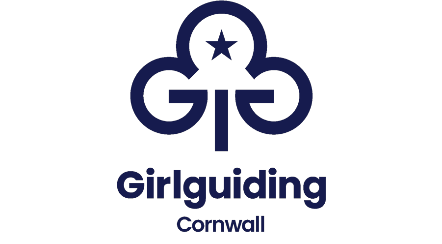 This form is to be used by members of the county team who are planning an event/challenge/meeting or training in or out of the county.Outline for discussion at a Finance Meeting and approval by the County Executive.Please send this form to:County Commissioner - countycommissioner@girlguidingcornwall.org.ukCounty Treasurer - countytreasurer@girlguidingcornwall.org.ukand copy in your Team Lead i.e. programme@girlguidingcornwall.org.uk, training@girlguidingcornwall.org.uk, outdoors@girlguidingcornwall.org.uk, etc.Processing for Completing the FormAdviser/Co-ordinators Name and County Appointment:Proposed Title of Event:Proposed Date of the Event:Proposed Venue of Event:Section:How many applications will be accepted for the event to go ahead?What is the maximum number of applications that will be accepted?Purpose of Event – Why this event?Is it needed?Proposed Plans of the Event:FinanceFinanceSelf- FinancingSelf- FinancingSelf- FinancingProposed BudgetProposed BudgetTotal for the EventPer personProposed BudgetProposed BudgetProposed BudgetProposed BudgetProposed BudgetProposed BudgetProposed BudgetProposed BudgetProposed BudgetProposed BudgetProposed BudgetProposed BudgetAdmin fee£0.50Total Cost£Proposed Planning TeamProposed Planning TeamHow will the flyer/booking form be circulated?Date flyer will be available:Opening date for applications:Closing date for applications:What is the backup plan if the numbers are not forthcoming?Signature of Adviser/Co-ordinatorCounty AppointmentDateFinance Meeting use onlyAgreed/Not agreedMinuted and dated